THÔNG BÁOLịch tiếp xúc cử tri của đại biểu HĐND xãĐể chuẩn bị nội dung kỳ họp thứ 7 Hội đồng nhân dân xã khóa XI, Thường trực Hội đồng nhân dân xã thông báo lịch TXCT của đại biểu HĐND xã như sau:Nhận được thông báo này, đề nghị các Tổ đại biểu Hội đồng nhân dân xã phối hợp với Trưởng thôn, Trưởng ban công tác Mặt trận thôn cùng bố trí địa điểm tiếp xúc cử tri và thông báo rộng rãi cho cử tri trên địa bàn thôn tham gia./THÔNG BÁO LỊCH HỌP TXCT KỲ HỌP THỨ 7 CỦA THƯỜNG TRỰC HỘI ĐỒNG NHÂN DÂN XÃHỘI ĐỒNG NHÂN DÂN XÃ HƯƠNG BÌNHCỘNG HÒA XÃ HỘI CHỦ NGHĨA VIỆT NAMĐộc lập - Tự do - Hạnh phúc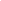 Số: 05/TB- HĐND                 Hương Bình, ngày 10 tháng 11 năm 2023Số TTThời gianĐịa điểmGhi chú114 giờ ngày 06/12/2023- Tại Hội Trường Thôn Quang Lộc214 giờ ngày 07/12/2023- Tại Hội Trường Thôn Tân Phong- Tại Hội Trường Thôn Hải Tân314 giờ ngày 08/12/2023- Tại Hội Trường Thôn Bình Dương- Tại Hội Trường Thôn Bình Sơn Nơi nhận:	- TT.HĐND,UBND thị xã;( báo cáo)- TT.Đảng uỷ;( báo cáo)-TT.HĐND,UBND,UBMTTQVN xã Hương Bình;( phối hợp thực hiện);- Các Tổ đại biểu HĐND xã;- Đại biểu HĐND xã- Lưu: VP			             TM. THƯỜNG TRỰC HĐNDKT. CHỦ TỊCHPHÓ CHỦ TỊCHVõ Văn DũngHỘI ĐỒNG NHÂN DÂNXÃ HƯƠNG BÌNH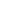 CỘNG HÒA XÃ HỘI CHỦ NGHĨA VIỆT NAMĐộc lập - Tự do - Hạnh phúc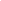 Số: 06/TB- HĐND                 Hương Bình, ngày 10 tháng 11 năm 2023ttThời gianĐịa điểmTT.HĐND Ghi chú114 giờ 00 ngày 06/12/2023Hội trường thônQuang Lộc Đ/c Võ Văn Dũng214 giờ 00 ngày 07/12/2023Hội trường thônTân Phong Hội trường thônHải TânĐ/c Võ Văn Dũng314 giờ 00 ngày 08/12/2023Hội trường thônBình Dương Hội trường thôn Bình SơnĐ/c Võ Văn DũngĐ/c Võ Văn Dũng